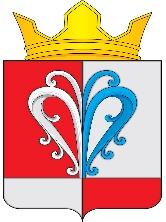 РОССИЙСКАЯ ФЕДЕРАЦИЯКАМЧАТСКИЙ КРАЙЕЛИЗОВСКИЙМУНИЦИПАЛЬНЫЙ РАЙОННАЧИКИНСКОЕ СЕЛЬСКОЕ ПОСЕЛЕНИЕ__________________________________________________________________ ПОСТАНОВЛЕНИЕАдминистрации Начикинского сельского поселенияот 23.11.2023							                                         № 106О предоставлении разрешения на отклонение от предельных параметров строительства (реконструкции), в части уменьшения отступов застройки, для земельного участка с кадастровым номером 41:05:0101016:819Руководствуясь ст. 40 Градостроительного кодекса Российской Федерации, Федеральным законом от 06.10.2003 № 131-ФЗ «Об общих принципах организации местного самоуправления в Российской Федерации», Уставом Начикинского сельского поселения, учитывая результаты публичных слушаний по проекту решения о предоставлении разрешения на отклонение от предельных параметров разрешенного строительства (реконструкции), в части уменьшения отступов застройки, для земельного участка с кадастровым номером 41:05:0101016:819 от 15.11.2023г., заключение комиссии по вопросу предоставления разрешения на отклонение от предельных параметров разрешенного строительства от 15.11.2023 года ПОСТАНОВЛЯЮ:Предоставить разрешение на отклонение от предельных параметров разрешенного строительства (реконструкции) для земельного участка с кадастровым номером 41:05:0101016:819, в части уменьшения минимальных отступов застройки от границ земельного участка с кадастровым номером 41:05:0101016:819 с восточной границы 0 м, с северной границы 0 м.Опубликовать настоящее Постановление в средствах массовой информации, и (или) разместить в информационно-телекоммуникационной сети «Интернет» на официальном сайте исполнительных органов государственной власти Камчатского края в разделе «Местное самоуправление» на странице Начикинского сельского поселения.Контроль за выполнением настоящего постановления оставляю за собой.  Настоящее постановление вступает в силу после его официального опубликования (обнародования).Глава Начикинского сельского поселения						                   В.М. Пищальченко